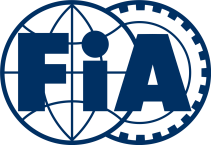 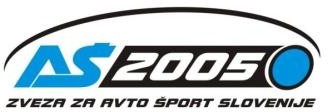 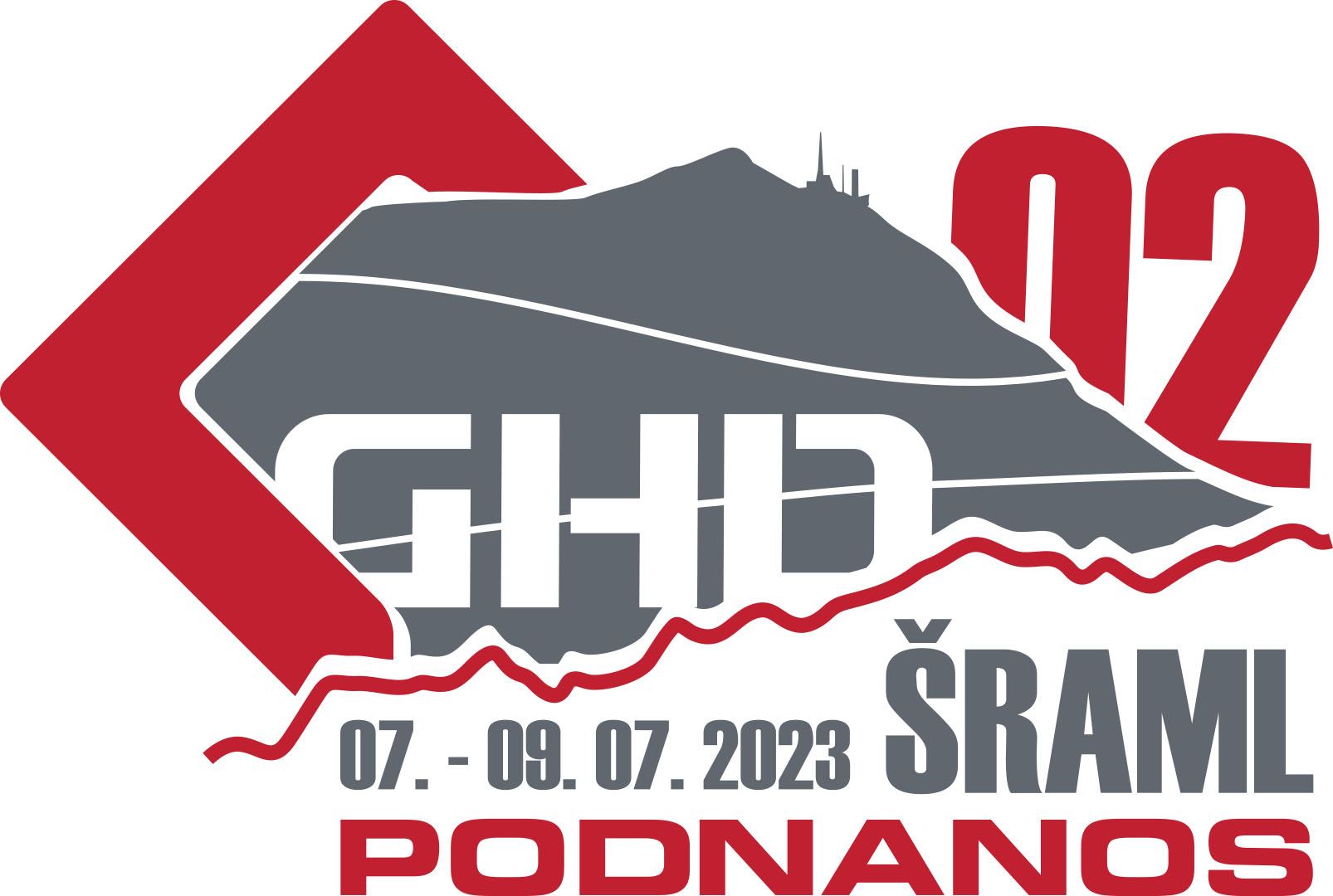 SUPPLEMENTARY REGULATIONSInternational Hill Climb Race"2. PODNANOS ŠRAML 2023"PODNANOS- RAZDRTO 08.07. - 09.07.2023Open Slovenian Hill Climb ChampionshipAŠ 2005 Hill Climb TrophyHill Climb Historic Trophy AŠ 2005 and regularity – CDSYugo Trophy 2023 (SVN)The competition shall be organized in conformity with the provisions of the FIA International Sporting Code (ISC), the National Sporting and Trophy Code if applicable and the provisions of these Additional Supplementary Regulations.Information specific to the competition:	 Nacional Sporting Authority (ASN): Auto sport federation of Slovenia AŠ2005Adress: Koprska ulica 98, 1000 Ljubljana, Slovenia.Telephone: +386 (0)1 423 24 36; b) E-mail: info@as2005.si ; c) Website: www.as2005.euOrganizor of the competition:AK Ajdovščina motorsport, Goriška cesta 1, 5270 AjdovščinaE-mail: ghd.podnanos@gmail.com ;  Telephone:+386 (0)31 317 302Address of the Competition Secretariat as from 08- 09/07/2023:From 08.07.2023 from7.00  Kulturni dom, Podnanos71; Telephone:+386 (0)31 317 302Organising Committee:- Silvan Lulik(SVN) – chairman -  Marjan Gregorič, Ferdo Poberžnik, Denis Šraml, Nina Colja Bračko,, Evgen Bolčina, 
   Anita Prek, Simon VolkCharacteristics of the course:Name: GHD Podnanos                 Location: Podnanos- Razdrto                 GPS coordinates: start: 45° 47.5252  N	13° 59.3665 EPlace of the start (and altitude):         Place: Podnanos (217 meters)Place of the finish (and altitude):   Place: Razdrto (480 meters)Length: 4.700,00 metersDifference in height: 263 metersCharacteristics of the Competition:Number of official practice heats: 3Number of official race heats: 2It is mandatory for every driver to complete at least one practice heat in order to be allowed to start the race. Special cases shall be submitted to the Stewards.Driver classification shall be established by combining times of all three race heats for each driver.Program and timetable of the Competition:Administrative checks: Location: Kulturni dom Podnanos71Scrutineering: Location: Semenič Transport d.o.o. Podnanos1Additional scrutineering (weighing, etc.): Location:  Semenič Transport d.o.o. Podnanos1Parc Fermé: Location: ŠRAML d.o.o., Podnanos 66bOfficial Notice Board:During practice and race heats and the protest period: Kulturni dom, Podnanos 71During protest period: at the entrance of the Parc FermeThe Competition counts towards the following Championships:Slovenian Hill Climb ChampionshipAŠ2005 Hill Climb TrophyHistoric Hill Climb Championship SportAŠ2005 Historic Hill Climb Trophy CDS – regularityYugo Trophy 2023 (SVN)Main Officials:Clerk of the Course: Mr. Ferdo Poberžnik (SVN); Mobile phone: +386 41 644 788Assistant Clerk of the Course - SafetyMarjan Gregorič (SVN)– Chief MarshallDarja Kraševec (SVN)Panel of the Stewards:Chairman:Samo Golobič (SVN) Member: Renato HvalaMember: Peter MarcASN Observer:Samo Golobič (SVN)Chief Administrative checks:Barbara Poberžnik (SVN)Chief scrutineer:Mr. Boštjan Samsa(SVN)Medical officers:                    Medigros (Igor Hočevar (SVN) – Doctor: Dr (TBA)Chief timekeeper:Marko Kos (SVN) - Club: ŠD Omikron plusASN Safety delegate:Peter Marc (SVN)Safety delegate of the organizer:Marjan Gregorič (SVN)Secretary of the Competition:Anita Prek (SVN)Secretary of the Stewards:Barbara Poberžnik (SVN)Head of PRESS centre: Matjaž  JazbarCompetitors’ Relations Officer:Miha Prek (SVN): 386 51 312 318;  E- mail: mihaprek5@gmail.com Chief of paddock:Evgen Bolčina (SVN): 386 31 775 374;  E- mail: evgen.bolcina@gmail.comAll vehicles complying with the prescriptions of the FIA Appendix J and K for the following groups are 
            eligible to take part:Slovenian Hill Climb Championship and AŠ2005 Hill Climb Trophy Slovenian Hill Climb Championship:General classification:Group 1	Pf 15 up to 39Group 2	Pf 40 up to 79Group 3	Pf 80 up to 119Group 4	Pf 120 up to 159Group 5a	Pf 160 up to 300Group 5b	Pf above 301Junior drivers: AŠ 2005 announces special junior championship for drivers, under 23 years of age or drivers that reach the age of 23 in the year 2022 and appearing in Slovenian national Championship.AŠ 2005 trophy Cup:Divison 1: formulas and prototypes (D/E2-SS, CN, E2-SC)Female driversVecihles with passed FIA homologation from gorups A and N must be prepared in accordance with FIA homologation and appendix J; free are manufacturers of equivalent parts, spoilers and plastic parts must come from the same model of vecihle with FIA homologation.      2.1.2.    Hill Climb Historic Trophy AŠ 2005 and Regularity – CDS                   For championships use regulations GHD ŠPORT and CSD TOČNOST.Safety equipment of all vehicles must be in accordance with FIA Appendix J and K.Any vehicle not complying with the regulations or with insufficient safety features shall not be admitted to or shall be excluded from the competition.Only fuel which complies with the provisions of Appendixes J and K may be used.Any form of pre-heating the tires before the start is strictly prohibited and shall be sanctioned. Sanctions can go as far as exclusion from the competition.   It is mandatory to use safety belts, helmets and head restraining device such as HANS during practice and race heats. All equipment must be in accordance with FIA regulations. For historic vehicles, use of head restraint device, in accordance with FIA regulations, is mandatory for Periods J1 and J2, for TGP and F1 from period G and onwards where the construction of the vehicle makes it practical to do so and it is recommended for other historic cars.	     It is mandatory for all drivers to wear flame-resistant clothing (including the overall, a mask or
     balaclava, gloves, undershirts, shoes, socks etc.,) which must be in accordance with the FIA standards.With the entry form the driver accepts this Supplementary Regulations. Entry forms must be sent to:           Ak Ajdovščina motorsport                                               tel +386 (0)31 317 302           Goriška c. 1,  5270 Ajdovščina                            E-mail: ghd.podnanos@gmail.comCLOSING OF ENTRIES: 30.06.2023 at 24.00 hVehicle can be changed after the close of entries, but only if the new vehicle belongs to the same group and same cylinder capacity (Art. 3.2) as the vehicle that is being replaced.No change of competitor is possible after the close of entries. Change of competitor is possible in accordance with Art 121 ISC. Replacement driver, who must have a valid driving license or licenses as well as his/her ASN start permit, must be named before his/her administrative check.Double start (1 driver for 2 vehicles or 1 vehicle for 2 drivers) is not permitted.Entry fees shall be as follows:International race modern vehicles 260 €; historic vehicles 170 €.Drivers that have a valid license of AŠ 2005 – Zveza za avtošport Slovenije, must pay the entry fee in accordance to the Tender for the Open National Championship of Slovenia and Trophy Cups AŠ 2005 for the year 2022.without the organizer’s optional advertising competitor must pay double entry fee.Along with the entry fee, competitors are required to pay 20,00 € for environmental taxes.The entry fees are to be paid as follows:AK Ajdovščina motorsportGoriška cesta 15270 AjdovščinaPURPOSE: Donation for the hill climb- name and surname IBAN: SI56 0400 1004 8461 674SWIFT: KBMASI2XReference: 00 101– number of Driver’s licenseEntries shall be accepted only if the entry fees are received by the deadline, set in Article 4.1. Organizing committee reserves the right to accept the entry when the entry fee is paid under the conditions of Article 4.5.In accordance with legal requirements the organizer has taken out one or more insurance policies against the following risks:Third party insurance in the amount of €500.000,00 for the event.The insurance against the third party is valid for the entire duration of the Competition, not only during practice and race heats but also during traveling from the parking area to the course of the Competition and back.Flag signals, track behaviorDuring the official practice and race heats the following signals, which must be strictly observed, shall be used: Red flag	Immediate and definite stop of your vehicle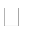 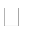 Yellow flag*	Danger, absolutely no overtakingYellow flag with vertical red stripes	Slippery surface, change in gripBlue flag	Competitor attempting to overtakeWhite flag	Officials’ vehicle on the trackBlack and white cheered flag	End of the heat (finish line)* Waving flag	IMMEDIATE DANGER, BE PREPARED TO STOPIt is strictly prohibited to drive a vehicle across or in the opposite direction of the race, unless instructed to do so by the track marshals or the clerk of the course. Any breach of this regulation shall result in exclusion, with possible addition of other sanctions and the transmission of the case to the ASN concerned.If a driver is obliged to stop the heat due to mechanical error or any other problems, he/she must immediately park his/her vehicle away from the track and leave it, and obey the instructions of the track marshals.Administrative checksThe competitors must report to the checks in person.The following documents must be presented:valid driver’s license,valid medical record.The following documents must be sent together with the entry form:double-sided copy of international Competitor’s and Driver’s licenses,extract of the Performance factor (Pf),permition from the vehicle’s owner, if it is not the driver,foreign drivers: starting permit from their ASN,historic vehicles: copy of the 1st page of HTP,conformation of paid entry fee.ScrutineeringThe following documents must be presented:vehicle technical book (historic vehicles national or international HTP),extract of Performance factor (PF),completed form for vehicle and driver safety equipment.2.1	The participants are obligated to accompany their vehicle at the scrutineering, so that identification and safety checks can be carried out.6.2.2	The homologation of the vehicle must be presented on request, otherwise scrutineering may be refused.Start, finish, timekeepingNo vehicle may start outside of their group, unless expressly authorized by the Stewards.A vehicle that triggered the starting apparatus shall be considered as having started and cannot repeat the start.Refusal or delay to the start shall result in exclusion from the competition.The finish shall be a flying finish. The heat is over when the vehicle crosses the finish line. Immediately after that, the vehicle must reduce speed drastically.PracticeIt is strictly prohibited to practice with the competing cars outside of the times, scheduled for the practice.In order to compete in the race heat, the driver must finish at least one practice heat. Special cases shall be submitted to the panel of the Stewards.RaceThe Competition shall be run over 2 heats.Outside assistanceAny kind of outside assistance shall result in exclusion.Vehicles which have stopped along the track may be towed away only by the order of the Clerk of the Course.ClassificationsThe conditions for drawing up the classifications are as follows:the classification shall be based on the total time of all three race heats.The following classifications shall be drawn up:International race:General classificationOpen Slovenian Hill Climb Championship:Overall clasification Classification in individual Categories Pf (1, 2, 3, 4, 5a, 5b)Division 3 (historic vehicles)Junior drivers ChampionshipAŠ 2005 Hill Climb Trophy:Classification in Division 1 (Category 2)Fastest female driverYugo Trophy 2023 (SVN)National Historic Hill Climb Chapmionship AŠ 2005 in SportOverall clasification (Division 3)Classification in individual categories - classesHistoric Hill Climb Trophy AŠ 2005 for Regularity – CDS 2023:Overall classificationTrophies and cash prizesThe following awards, cups and trophies shall be awarded:	:General classification of international race:1st place  trophy 2nd place trophy 3rd place trophySlovenian National Hill Climb Championship (general classification, Categories 1, 2, 3, 4, 5a, 5b; Division 3, Junior drivers):1st place trophy 2nd place trophy 3rd place trophyAŠ 2005 Hill Climb Trophy (Division 1, Fastest female driver, Yugo Trophy 2023 (SVN)):1st place trophy 2nd place trophy 3rd place trophy(If there are less than 5 drivers in single Division, only 1st place trophy is awarded)AŠ 2005 Historic Hill Climb Championship – Sport:– overall classification (Division3):                                                                   1st place trophy2nd place trophy 3rd place trophy  every Category – class:     1st place trophy 2nd place trophy 3rd place trophy(If there are less than 5 drivers in single category, only 1st place trophy is awarded)AŠ 2005 Historic Hill Climb Trophy - Regularity CDS:– general classification1st place trophy 2nd place trophy3rd place trophy(If there are less than 5 drivers in single classification, only 1st place trophy is awarded)    The following prizes and awards from the organizer shall be awarded:Track record:   TrophyChairman of orginizing commitee	Clerk of the CourseSilvan Lulik	Ferdo Poberžnik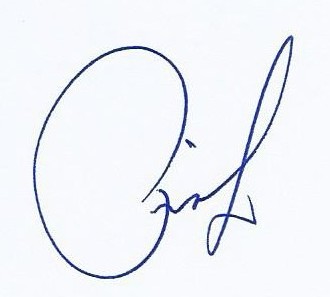 Supplementary Regulations approval:Zveza za avtošport Slovenije AŠ 2005:    3/2-AZ/FP-07/23  APPENDIX 1On return from the parking area and/or Parc Ferme at the finish to the service park, all drivers are strictly obligated to wear safety belts. Helmet is obligated for drivers of single- and two-seater vehicles, and it is recommended for drivers of all touring cars. Furthermore, it is strictly prohibited to take any person on board during the return voyage and to overtake the convoy.ON RETURN VOYAGE FROM THE FINISH TO THE SERVICE PARK THE DRIVERS MUST NOT LEAVE TOO MUCH SPACE BETWEEN THE VEHICLE IN FRONT AND THEIR CAR, BUT THE VOYAGE MUST BE IN A CONVOY.It is also strictly prohibited to drive passengers on board a vehicle on the way from the paddock to the prestart area. There are no exceptions!!All competitors must follow the instructions of officials!!!In case of any violation the competitor will be reported to the Stewards for any kind of sanctions.IMPORTANT!! Waste oil and other liquids in motor vehicles must be disposed of in special 
drums. Drivers are obliged to use liquid-tight tarpaulins under the vehicles. The minimum dimension is 3 x 4 meters. Failure to comply with these requirements will result in a fine of 150€. According to the new rules of the FIA, there will be Assistant Clerk of the Course present  at the Notice board in Parc ferme during the tie of protests, to receive potential protests.30.06.202324.00Closing of entries03.07.202303.07.202312.00Press conferencePublishing of Entry list08.07.202308.07.202308.00-11.00Administrative checks08.30-11.30Scrutineering11.30Safety meeting regarding the track12.001st Stewards’ Meeting(Kulturni dom Podnanos 71)13.001st practice heat60 min after the last vehicle arrives at finish2nd practice heat09.07.202309.07.202309.003rd practice heat13.30Ceremonial opening of the event14.001st race heatarrives at finish60 min after the last vehicle2nd practice heat30 min(cca.) after the last vehicle  arrives at finishPublishing of Provisional results60 min (cca.) after the lastvehicle arrives at Parc fermePrize giving ceremony(location: Kulturni dom Podnanos 71)